ПРИЛОЖЕНИЕк Правилам землепользования изастройки муниципального образованиягорода Ставрополя Ставропольского края(в редакции решения Ставропольской городской Думыот 28 апреля 2021 г. № 557)ФРАГМЕНТ № 1карты градостроительного зонирования 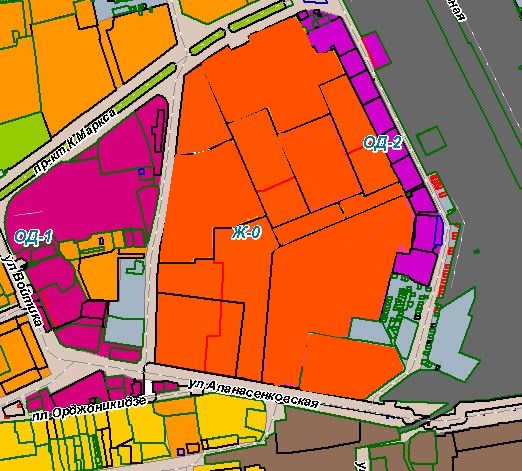 ФРАГМЕНТ № 2карты градостроительного зонирования 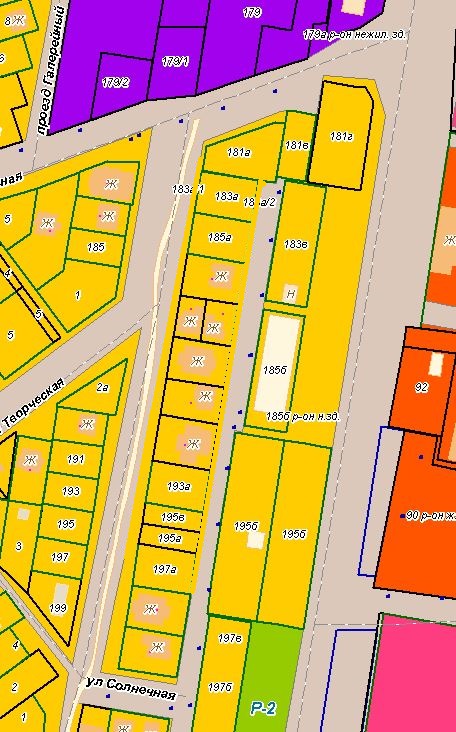 ФРАГМЕНТ № 3карты градостроительного зонирования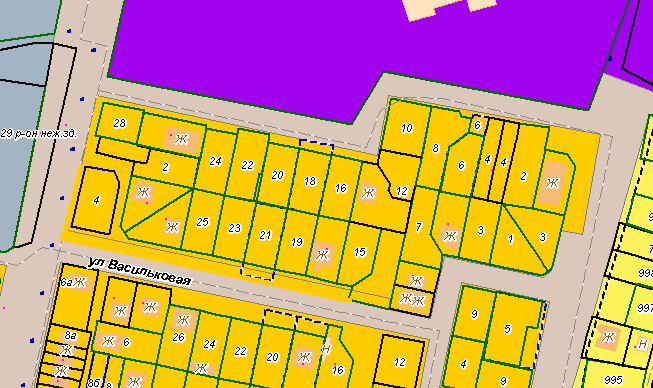 ФРАГМЕНТ № 4карты градостроительного зонирования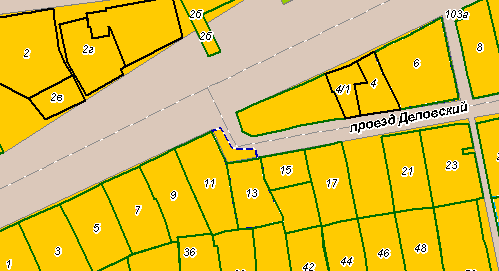 ФРАГМЕНТ № 5карты градостроительного зонирования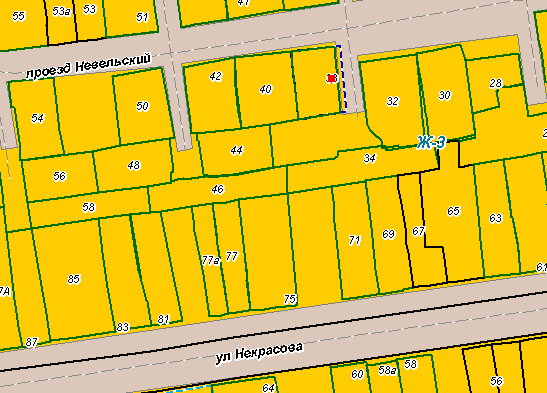 ФРАГМЕНТ № 6карты градостроительного зонирования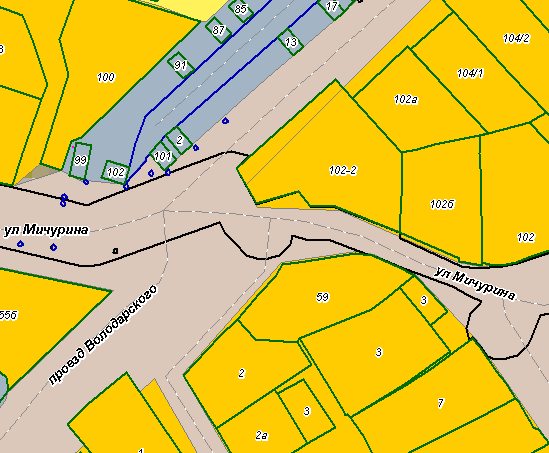 ФРАГМЕНТ № 7карты градостроительного зонирования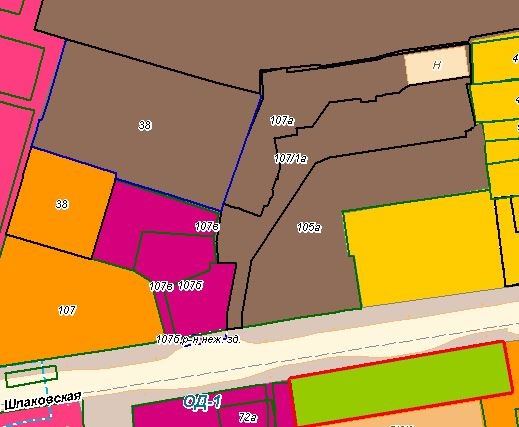 ФРАГМЕНТ № 8карты градостроительного зонирования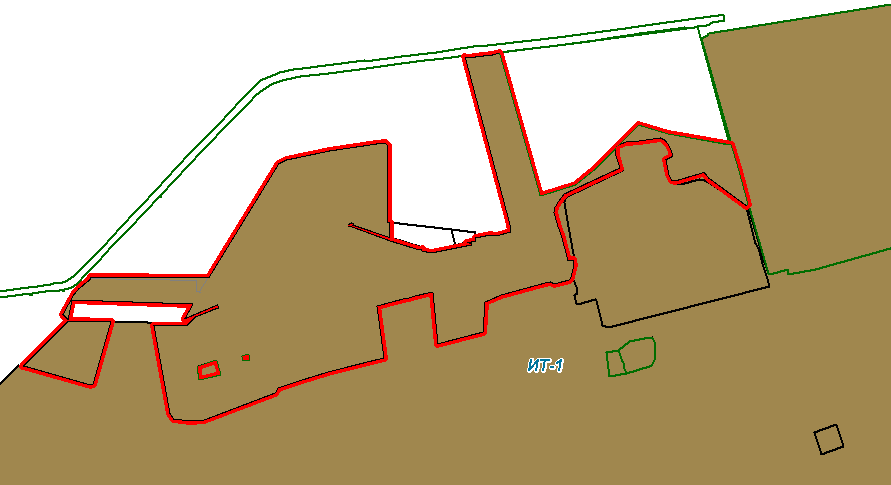 ПредседательСтавропольской городской Думы                                                                                                                             Г.С.Колягин